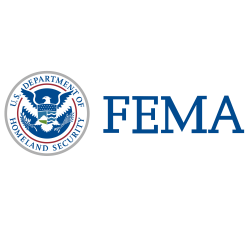 FEMA Mitigation OpportunitiesHazard Mitigation PlanningOverviewHazard mitigation planning reduces loss of life and property by minimizing the impact of disasters. Mitigation planning is the process used by state, tribal and local governments in identifying natural disaster risks and vulnerabilities that are common in their area.  Mitigation plans are key to breaking the cycle of disaster damage, reconstruction, and repeated damage from hazards. When applying for certain types of non-emergency disaster assistance, FEMA requires a hazard mitigation plan. Wildfires are a major threat to the state of California. According to USGS, wildfires in California account for nearly half of the western United States fire suppression budget. FEMA offers funding for mitigation planning efforts. Mitigation plans are key to breaking the cycle of disaster damage, reconstruction, and repeated damage from hazards, including wildfires.Eligible ActivitiesPreparing a new plan or plan update, including developing regional and multi-jurisdictional plans, strategies, or initiatives. Updating or enhancing sections of the current FEMA-approved mitigation plan, such as: Updating the risk and vulnerability assessment based on new information, including supporting studies, such as economic analyses, mapping, risk assessment, and planningStrengthening the mitigation strategy section by incorporating actions to reduce vulnerabilities over the long-term, as well as linking proposed actions to available fundingAugmenting the risk assessment and/or mitigation strategy section by incorporating climate adaptation, green building, nature-based solutions, smart growth principles, or historic properties and cultural resources informationIncorporating diverse and/or underserved populations that have unique needs into the planning process, risk assessment, and mitigation strategy Integrating mitigation planning with flood management planning for credit in the National Flood Insurance Program Community Rating SystemIntegrating information from mitigation plans, specifically risk assessment or mitigation strategies, with other planning efforts, such as: Disaster recovery strategy (pre- or post-disaster plans), preparedness, or response plans, including disaster recovery plans to protect local cultural, artistic, and historic resources Comprehensive (e.g., land use, master) or community development plansCapital improvement or economic development plansResource management/conservation plans (e.g., stormwater, open space)Community Wildfire Protection Plans (CWPP) Resilience and/or climate change adaptation plans Other long-term community planning initiatives (e.g., transportation, housing, recreation, landmark and heritage, economic development, redevelopment, drought, wildfire)Eligible Activities ContinuedProcuring hazard identification or mapping and related equipment for the implementation of mitigation planning-related activities Purchasing Geographic Information System software, hardware, and data Evaluating, updating, adopting, and/or implementing land development codes and ordinances that reduce risk and/or increase resilience to future hazards by:Promoting flexibility and adaptation approaches in order to protect historic and cultural resources Evaluating the current and future built environment to assess risks and vulnerabilities Improving mitigation strategies, specifically strengthening the linkage between mitigation plan implementation and well-defined actions and projectsOverall ComplexityApplication Requirements: Must be a local government, Tribe, or PNPMust have a FEMA approved Local Hazard Mitigation PlanMust fulfill appropriate state emergency management agency application requirements including, scope of work, budget, schedule, etc.Must include narrative discussion of the benefits of the project (no formal benefit-cost analysis is required)Must fit within program or state funding limits25% local match requiredEnvironmental Requirements: Mitigation planning activities are categorically excluded from NEPA review as the activities involve no ground disturbance.ApplicationEnvironmentalLegalLowLowLow